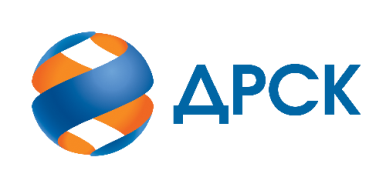 Акционерное Общество«Дальневосточная распределительная сетевая компания»Протокол заседания Закупочной комиссии по вскрытию поступивших конвертовг. БлаговещенскСПОСОБ И ПРЕДМЕТ ЗАКУПКИ: запрос предложений в электронной форме на право заключения договора: Реконструкция распределительных сетей ВЛ 10/0,4 кВ Сертификация. Закупка 11301-ТПИР-ТПИР ОБСЛ-2020-ДРСК.Плановая стоимость закупки: 17 712 122,98 рублей без учета НДС.ОТМЕТИЛИ:В адрес Организатора закупки поступило 4 (четыре) заявки на участие в закупке.Вскрытие конвертов (открытие доступа к заявкам) было произведено автоматически средствами электронной торговой площадки: http://rushydro.roseltorg.ru.Дата и время начала процедуры вскрытия конвертов с заявками участников 15:00 (время местное) 15.11.2019.Место проведения процедуры вскрытия конвертов с заявками участников: на сайте Единой электронной торговой площадки (АО «ЕЭТП»), по адресу в сети «Интернет»: http://rushydro.roseltorg.ruВ конвертах обнаружены заявки следующих участников закупки:Секретарь комиссии 1 уровня АО «ДРСК»	М.Г. ЕлисееваКоврижкина Е.Ю.Тел. 397208№ 230/УТПиР-В15.11.2019№Наименование Участника, его адрес, ИНН и/или идентификационный номерЦена заявки, руб. без НДСДата и время регистрации заявки1ООО "АМУР - ЭП" 
ИНН/КПП 2724046821/272401001 
ОГРН 102270128591417 712 122,9826.11.2019 05:272ООО "ЭНЕРГОСПЕЦСТРОЙ" 
ИНН/КПП 2815015490/281501001 
ОГРН 114281500028317 712 017,0028.11.2019 08:003ООО "Амурсельэнергосетьстрой" 
ИНН/КПП 2801063599/280101001 
ОГРН 102280052782617 319 658,0027.11.2019 11:274ООО "ЭНЕРГОСТРОЙ" 
ИНН/КПП 2801163836/280101001 
ОГРН 111280100619617 712 122,9829.11.2019 05:14